Year 2 Phonics/Spelling Practice – Wednesday 15.7.20.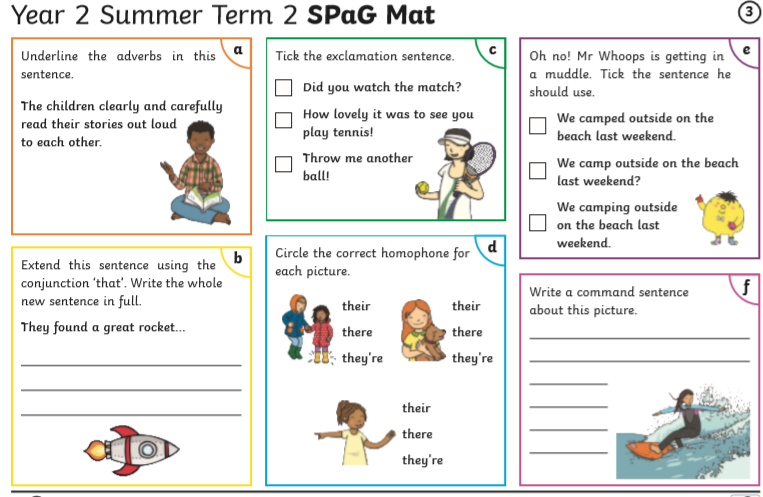 Maths 15.7.20Time: Hours and days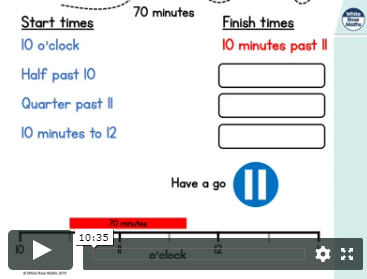 https://whiterosemaths.com/homelearning/year-2/ (Week 12 W/C 13.7.20 Lesson 2)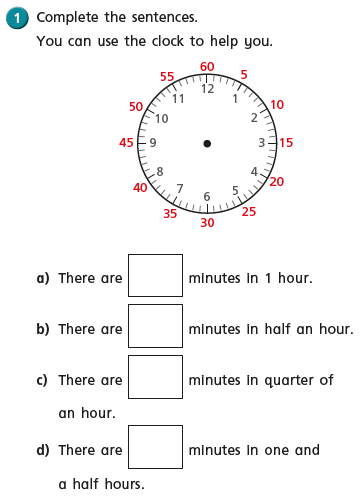 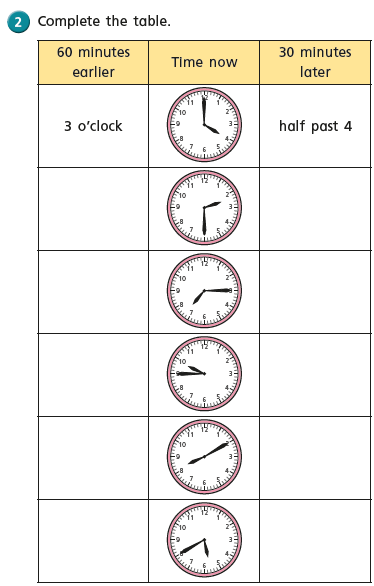 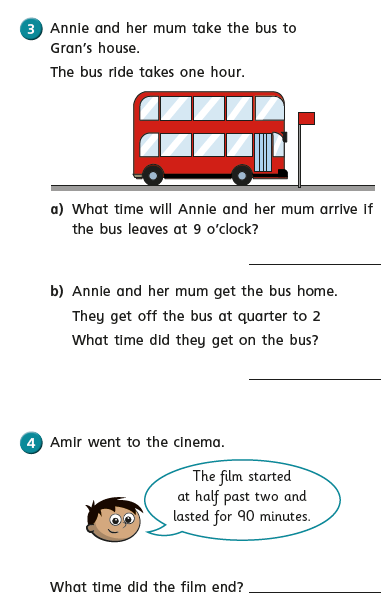 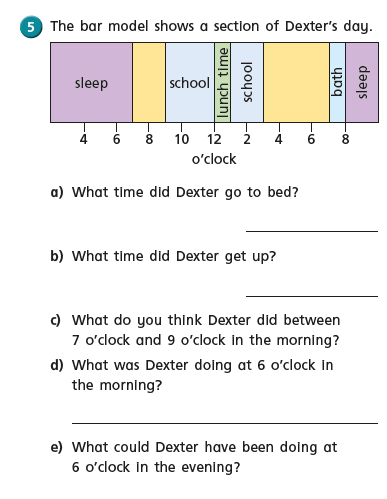 